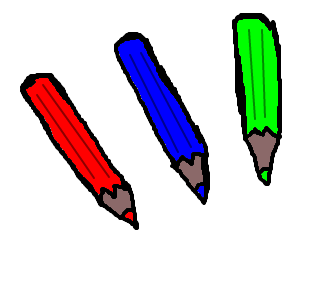 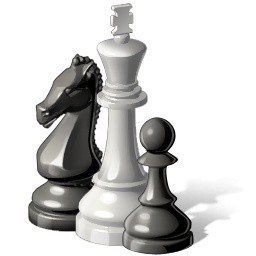   	PINTANDO SÍLABAS		EM CADA FILEIRA, PINTE AS SÍLABAS QUE   FORMAM NOMES RELACIONADOS AO XADREZ.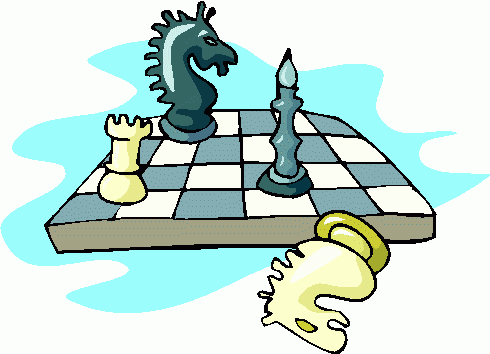 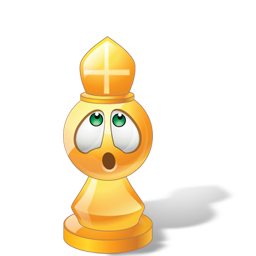 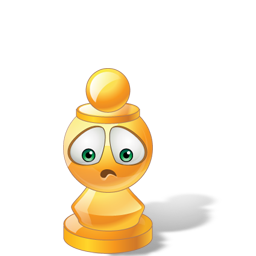 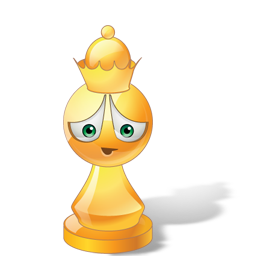 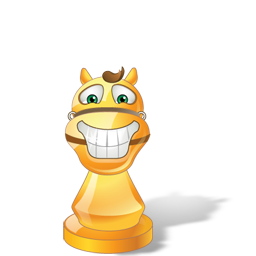 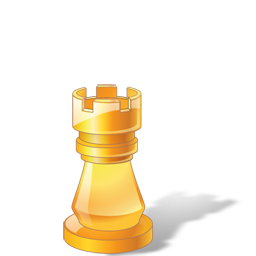 